LIKOVNA KULTURA 29.4.Dragi učeniče, tvoj današnji zadatak je prikazati stablo u proljeće.Pogledaj i ostale ideje u nastavku, možda se odlučiš za nešto drugo. Mašti na volju!Izađi, prošeći ispred zgrade ili u dvorištu, uberi zanimljive biljke i posloži ih u obliku slike (ne moraš lijepiti, ako se odlučiš na ljepljenje, dobra je obostrana traka).Prvo posloži veće listove, pa manje.Raspredi boje i teksture po slici ravnomjerno.Možeš isprintati ovo moje drvo, a možeš nacrtati svoje.                                    Dijelovi slike  / crteža mogu biti nacrtani, crnim flomasterom ili crnom bojicom.*Ukoliko nemate mogućnost izlaska van zbog epidemiološke situacije, iskoristite kolaž papir ili novinske letke za izradu listića i cvjetića.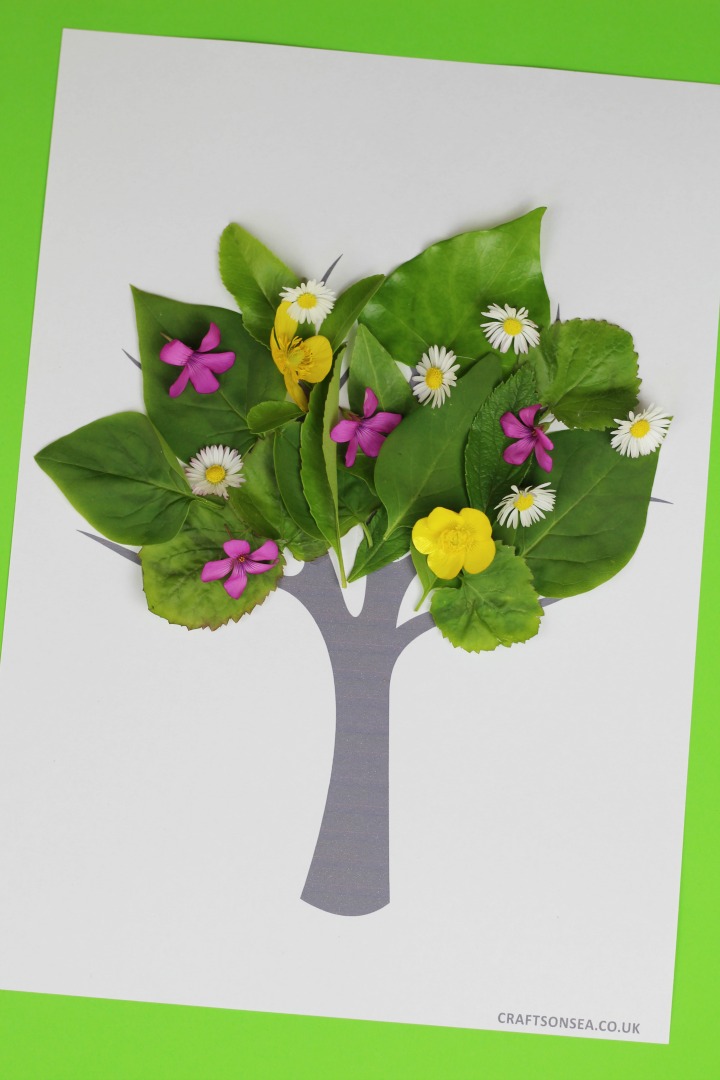 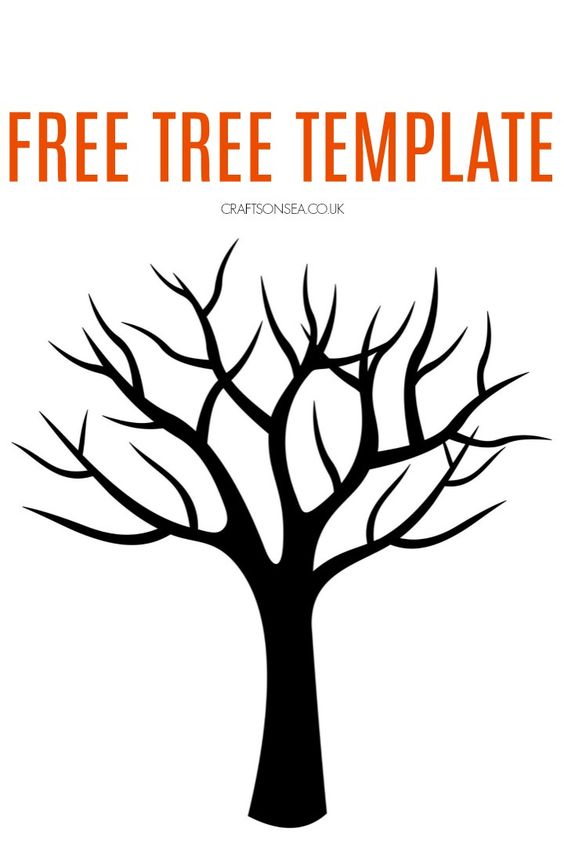 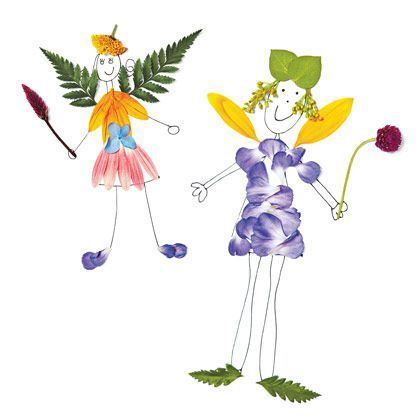 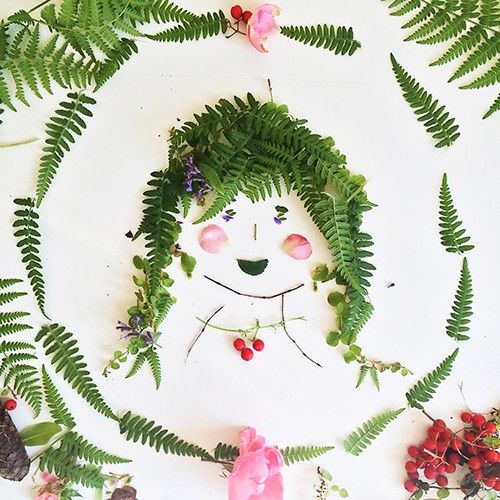 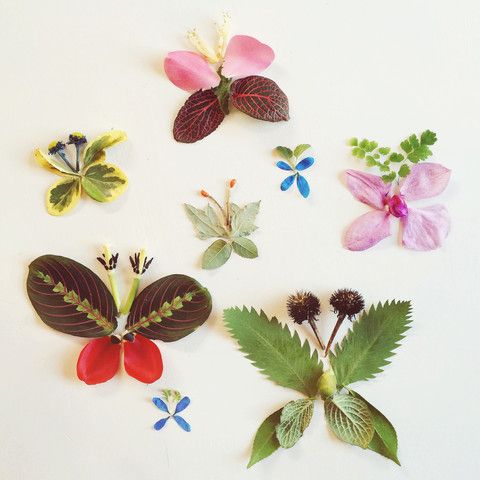 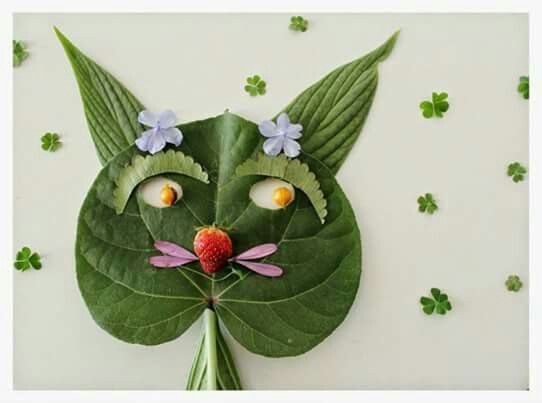 